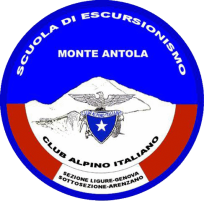  SCUOLA DI ESCURSIONISMO		 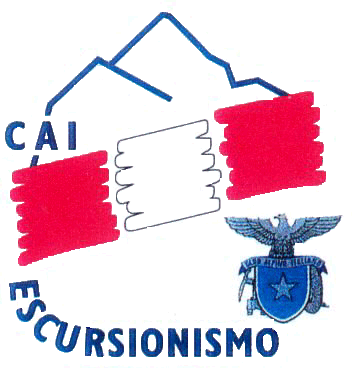 MONTE ANTOLAALLA DIREZIONE DELLA  SCUOLA ESCURSIONISMO MONTE ANTOLA Il/La sottoscritto/a   ____________________________________________Nato/a a ___________________			Il____/____/_____________Residente a  ________________Via/P.za____________________________________n°________________Cell._________________________Email___________________________Con la presente inoltra la domanda di preiscrizione al fine di essere ammesso/a a frequentare il Corso _____________________________________________organizzato dalla Scuola di Escursionismo Monte Antola per l’anno  20__Di seguito comunica i corsi che ha frequentato nell’ambito del Cai (allegare attestati, se possibile) ed esperienze maturate nell’ambito escursionistico.  Curriculum Vitae associativo: ____________________________________________________________________________________________________________________________________________________________________________________________________________________________________________	_________________________________________________________________________	_________________________________________________________________________Dichiaro di accettare la decisone insindacabile che verrà assunta dalla Direzione della Scuola di Escursionismo Monte Antola sull’ammissione al soprindicato Corso.Genova, il __________        Firma del richiedente__________________________N.B: in caso di impedimento si invita a comunicarlo tempestivamente via mail alla Scuola.